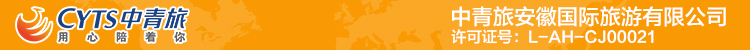 [如果你来重庆】12人VIP豪华小包团行程单印象武隆/天生三桥/龙水峡地缝/仙女山/乘坐李子坝轻轨/看重庆醉美夜景、2+1保姆车行程安排费用说明其他说明产品编号WLHA2024010出发地合肥市目的地重庆市行程天数5去程交通动车返程交通动车参考航班无无无无无产品亮点★ 百分百真纯玩：0自费0购物0景中0超市0景交0车销，承诺违约赔付★ 百分百真纯玩：0自费0购物0景中0超市0景交0车销，承诺违约赔付★ 百分百真纯玩：0自费0购物0景中0超市0景交0车销，承诺违约赔付★ 百分百真纯玩：0自费0购物0景中0超市0景交0车销，承诺违约赔付★ 百分百真纯玩：0自费0购物0景中0超市0景交0车销，承诺违约赔付产品介绍深度游览精华景点一网打尽深度游览精华景点一网打尽深度游览精华景点一网打尽深度游览精华景点一网打尽深度游览精华景点一网打尽D1D1行程详情合肥-重庆游客根据航班时间乘飞机/高铁/火车赴重庆，专业接机人员接至酒店入住。入住酒店后，游客根据时间安排客人可自由选择前往重庆商圈步行街或网红景点游览。当天无全陪导游陪同，请注意自身人身财物安全！用餐早餐：X     午餐：X     晚餐：X   住宿携程5钻D2D2行程详情重庆--武隆早上酒店接各位贵宾，乘车赴重庆武隆（全程200公里，车程大约3小时）游览【天坑三桥】（游览时间不低于2小时，不含景区出口电瓶车费15元/人，客人可自由选择步行或者乘坐）天生三桥名天坑三桥，是全国罕见的地质奇观生态型旅游区，属典型的喀斯特地貌。景区以天龙桥、青龙桥、黑龙桥三座气势磅礴的石拱桥称奇于世，属亚洲最大的天生桥群。 天生三桥位于武隆区城东南 20 公里的白果乡与核桃乡交界处，大自然造就的 3 座天生石拱桥，具有雄、奇、险、秀、幽、绝等特点。后游览【龙水峡地缝】（游览时间不低于2小时）龙水峡地缝是全长5公里的泉水流瀑挂壁险峻幽深，怪石峥嵘，在武隆区仙女山镇境内。它是几千万年前造山运动而形成，属典型的喀斯特地貌景观，峡谷长5公里，谷深200-500米，其规模宏大，气势磅礴，峡谷具有雄、险、峻、秀等特点。景区内的高山、峻岭、峡谷、流水共同构成一幅完美的龙水峡地缝山水画卷。武隆地缝由入口地缝、中途穿洞、出口地峡三段组成。峡谷两边悬崖千仞、岩壁绝险、植被茂密，地缝极其狭窄，有的仅可通人，仰头望天，一线天光；地峡中溪水长流，泉瀑飞溅，幽幻无穷；穿洞洞体宏大，钟乳密布，中有地下湖泊。武隆地缝是一处较好的生态旅游和探险旅游风景区。用餐早餐：含早     午餐：含餐     晚餐：X   住宿携程5钻D3D3行程详情仙女山-乌江画廊观景台-重庆十八梯-极限欢乐SHOW早餐后，游览【仙女山国家森林公园】（游览时间不少于2小时左右，不含景区小火车费25元/人，客人可自由选择步行或者乘坐）仙女山国家森林公园是国家AAAAA级景区，位于重庆市武隆区境，总面积8910公顷，平均海拔1900米，最高峰2033米，以其江南独具魅力的高山草原、南国罕见的林海雪原、青幽秀美的丛林碧野景观而誉为“东方瑞士”，她与神奇的芙蓉洞、秀美的芙蓉江、世界最大的天生三硚群地质奇观组合为重庆最佳旅游观光度假胜地。 仙女山平均气温比重庆主城区低15度，由此又享有“山城夏宫”之美誉。用餐早餐：含早     午餐：含餐     晚餐：含餐   住宿携程5钻D4D4行程详情重庆市区一日游早餐后，乘车出发前往参观革命传统教育基地【红岩村】位于重庆市嘉陵江畔，与红岩村13 号、曾家岩50 号、桂园、《新华日报》旧址毗邻，它们都是抗日战争时期中共中央南方局的活动基地，是我党在国民党统治区巩固和发展抗日民族统一战线、领导人民群众进行革命斗争的中心。因业绩卓著，故设馆加以纪念。（如红岩村、红岩革命纪念馆关闭，此景点取消）。然后游览重庆网红景点之一的千年古镇--【磁器口】（游览时间不低于60分钟），位于重庆市沙坪坝区嘉陵江畔，始建于宋代，拥有"一江两溪三山四街"的独特地貌，形成天然良港，是嘉陵江边重要的水陆码头。曾经"白日里千人拱手，入夜后万盏明灯"繁盛一时。磁器口古镇蕴含丰富的巴渝文化、宗教文化、沙磁文化、红岩文化和民间文化，各具特色。一条石板路千年磁器口，是重庆古城的缩影和象征。被赞誉为"小重庆"。磁器口古镇开发有榨油、抽丝、制糖捏面人、川戏等传统表演项目和各种传统小吃、茶馆等。用餐早餐：含早     午餐：X     晚餐：X   住宿携程5钻D5D5行程详情重庆--合肥早餐后，自由活动，根据回程时间抵达机场或车站，结束愉快旅行！用餐早餐：X     午餐：X     晚餐：X   住宿温暖的家费用包含1、	交通：出发地至重庆往返动车二等座（不限车次及座次），1、	交通：出发地至重庆往返动车二等座（不限车次及座次），1、	交通：出发地至重庆往返动车二等座（不限车次及座次），费用不包含1、客人自选个人消费项目；1、客人自选个人消费项目；1、客人自选个人消费项目；温馨提示1、所有参加旅行的客人请务必要带个人身份证；重庆住宿实行一人一证；退改规则以旅游合同约定为准，如按约定比例扣除的必要的费用低于实际发生的费用，旅游者按照实际发生的费用支付。保险信息《中国公民国内旅游文明行为公约》